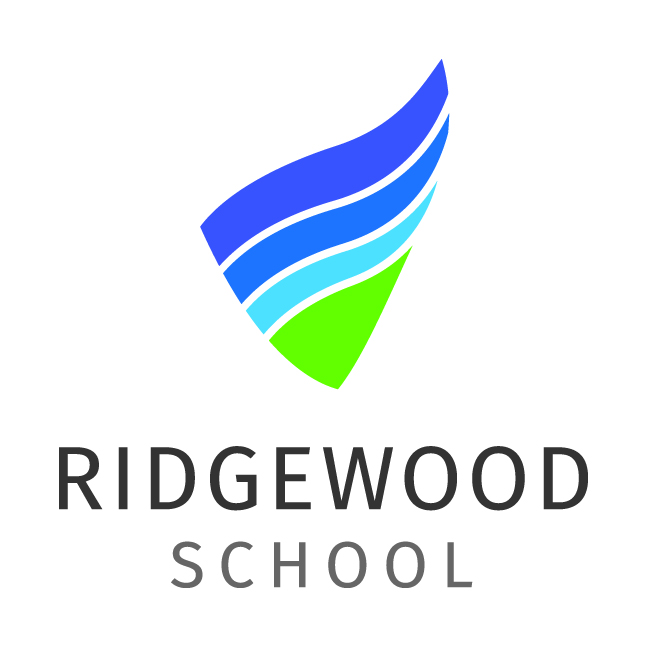 TITLE:Director of EnglishRESPONSIBLE TO:Deputy HeadteacherSALARY RANGE:TLR 1c £12,215PURPOSE:In addition to the Conditions of Employment as laid down in the School Teachers’ Pay and Conditions Document the post holder will lead the English Department, ensuring the teaching and learning in English is of a consistently high quality, resulting in high levels of attainment and progress for students at all stages and levels of ability.  The post holder will provide the staff they manage and lead with clear direction and support, resulting in a high performing team, whilst also working collaboratively as a member of the extended leadership team across the school. KEY ACCOUNTABILITIES:The Director of English will: Model high professional standards in all aspects of Ridgewood school life and to lead by example.Set the standard for consistently high expectations in the  classroom  Create a vision within the department in line with that of the whole school and work closely with the English team to achieve thisArticulate consistently high expectations of classroom practice to challenge and support all studentsDeliver an improvement plan in response to on-going self-evaluationMonitor the quality of teaching based on evidence, self-evaluation and development, ensuring a consistent and continuous focus on achievement and aspirationWork closely with the LPs to ensure that support is provided for individual teachers within the team where this is needed so all lessons are consistently good or betterEnsure the implementation of the school’s achievement policy, making sure all students have timely and appropriate feedback and targets so that they make at least good  progress, and the majority are successfully challenged to make outstanding  progress Further develop the secondary English curriculum in line with national changes and revised qualificationsEstablish creative, responsive and effective approaches to learning and teaching to meet and support the aims of the school Devise and implement appropriate interventions for students, both within lessons and in additional sessions, to ensure all students make good progressProduce reports as required within the school’s self-evaluation systems Manage the English department staff, including recruitment, staff training, and appraisal Manage the departmental budget and development of resourcesEnsure that the department is updated on developments in the relevant subject area and in teaching practice and pedagogyTake advantage of all the training opportunities offered as part of the Ridgewood training programmesMaintain an organised and effective learning environment in the classroom and shared areasEnsure the consistent implementation of school policies and procedures throughout the subject area This job role sits alongside the requirement for staff to abide by all school policies and relevant national and local requirements including terms and conditions and national standards.  This job profile is not exhaustive and the post holder may be required to undertake other duties as necessary and appropriate.